Supplementary materials 1COMPARATIVE SPECIES-SPECIFIC CHARACTERISTICS OF LIPIDS AND THEIR DYNAMICS DURING EMBRYOGENESIS AND EARLY POSTEMBRIONAL DEVELOPMENT OF ATLANTIC SALMON (SALMO SALAR L.) AND BROWN TROUT (SALMO TRUTTA L.)Viktor P. Voronin, Svetlana A. Murzina, Svetlana N. Pekkoeva, Zinaida A. Nefedova,Tatjana R. Ruokolainen, Michail A. Ruchiev, Nina N. Nemova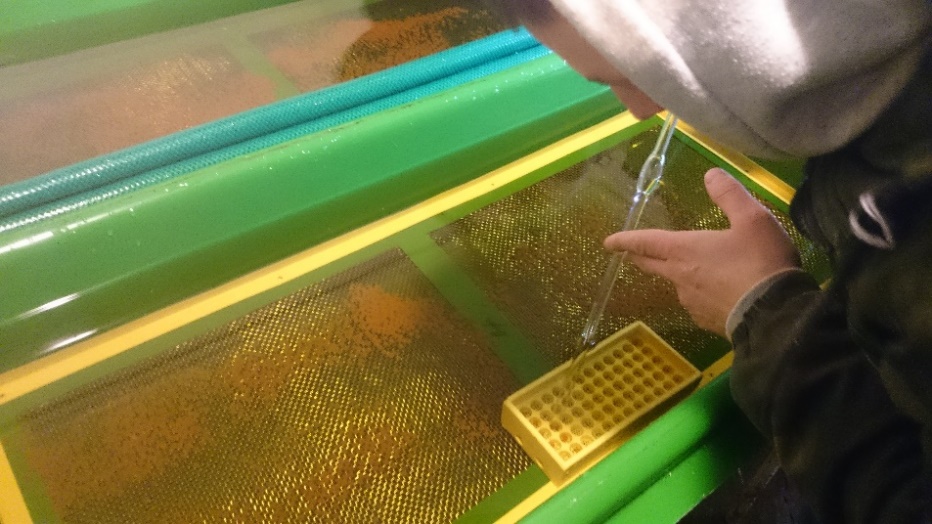 а)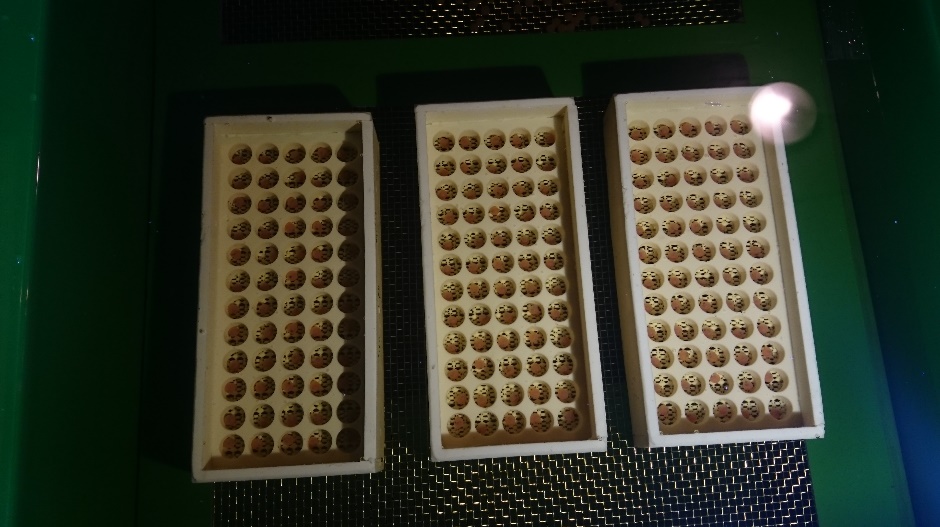 b)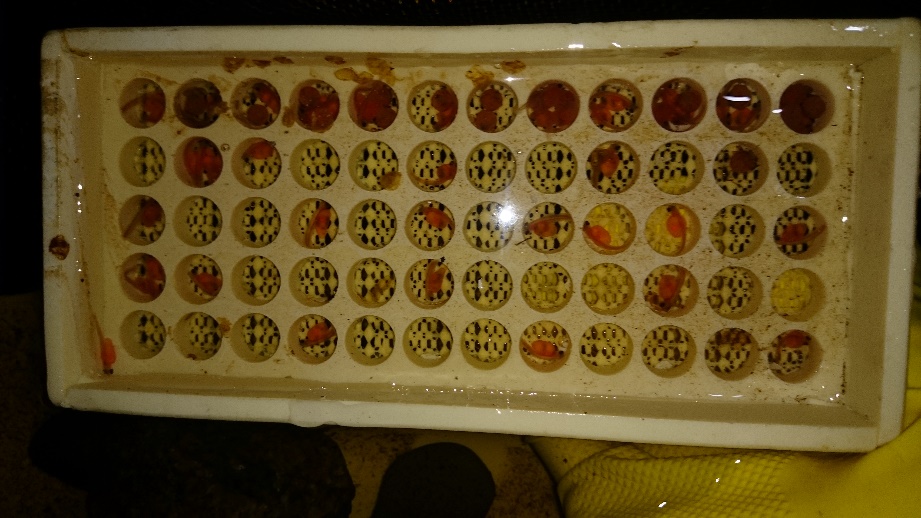 c)Incubation of Atlantic salmon (Salmo salar L.) and brown trout (Salmo trutta L.) eggs at the fish farm in Suistamo (Republic of Karelia). Authors: Efremov D.A., Ruch'ev M.A. a) Transfer of fertilized eggs to incubation trays; b) Embryonic development of Atlantic salmon (Salmo salar L.) and brown trout (Salmo trutta L.) under factory conditions; c) Avelin–––––––––––––––––––––––––––––––––––––––––––––––––––––––––––––––––––––––––––––Correlation tables and correlograms of total lipids and lipid classes for Atlantic salmon (Salmo salar L.) and Brown trout (Salmo trutta L.) at different stages of embryonic and early postembryonic developmentGraph Explanations: TL – total lipids, PL – phospholipids, DAG – diacylglycerol, Chol – cholesterol, FFA – free fatty acids, TAG – triacylglycerols, Sterol esters – sterol esters. The lower left corner of the graph describes the correlations between the lipid components - the fill color (blue and red) and the direction of filling the “circle” (clockwise and counterclockwise) determine the direction of correlation (positive correlation and negative correlation, respectively). Color saturation indicates the degree of correlation (according to Pearson).The upper right corner describes the distribution of lipid components (red line) and their confidence interval (ellipse).Below the graph is a table of the correlation matrix with numerical values.Correlation tables and correlograms for Atlantic salmon (Salmo salar L.):1. General correlation for all stages of development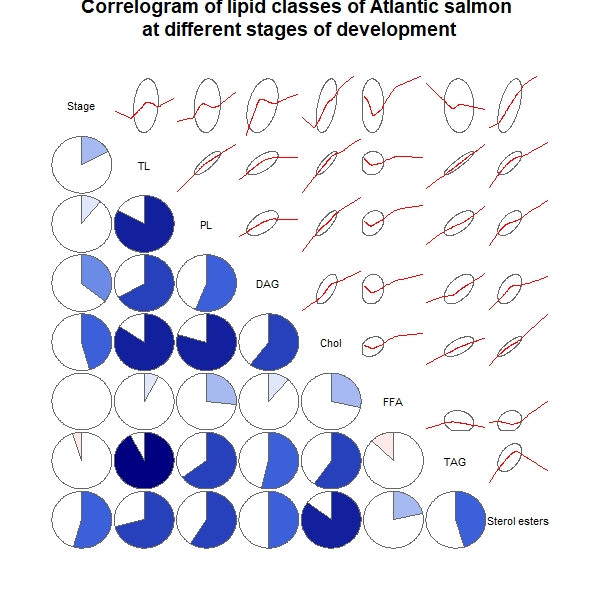 2. Correlation matrix for unfertilized eggs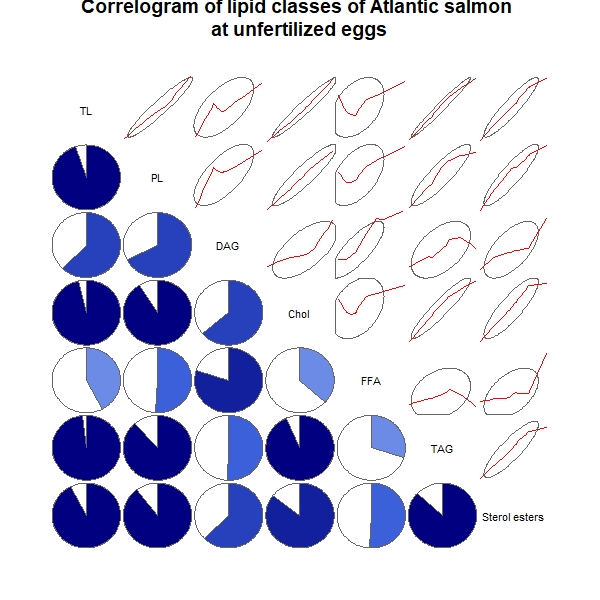 3. Correlation matrix for fertilized eggs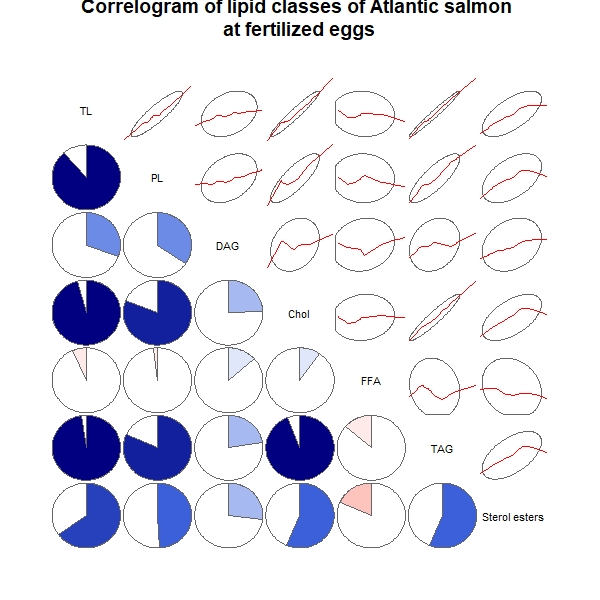 4. Correlation matrix for blastula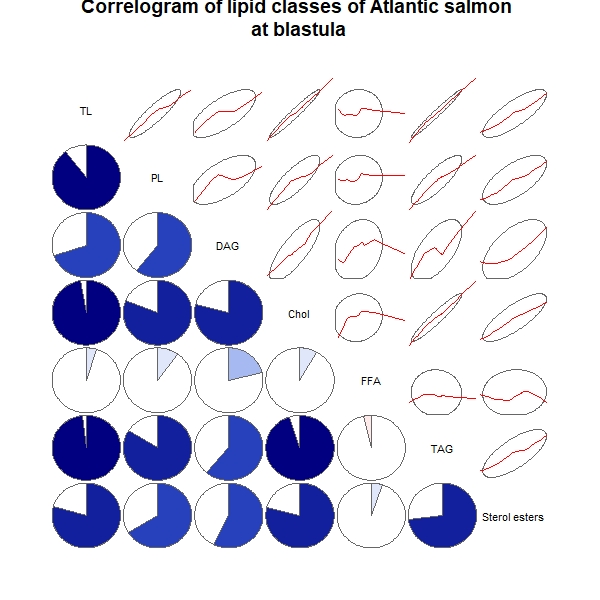 5. Correlation matrix for gastrula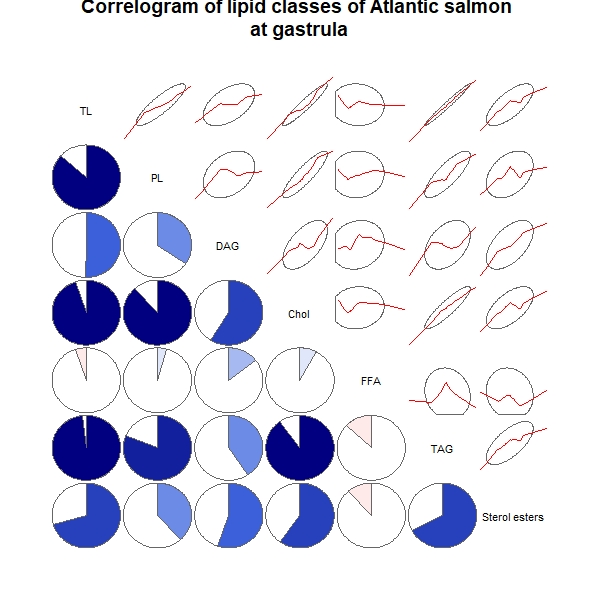 6. Correlation matrix for organogenesis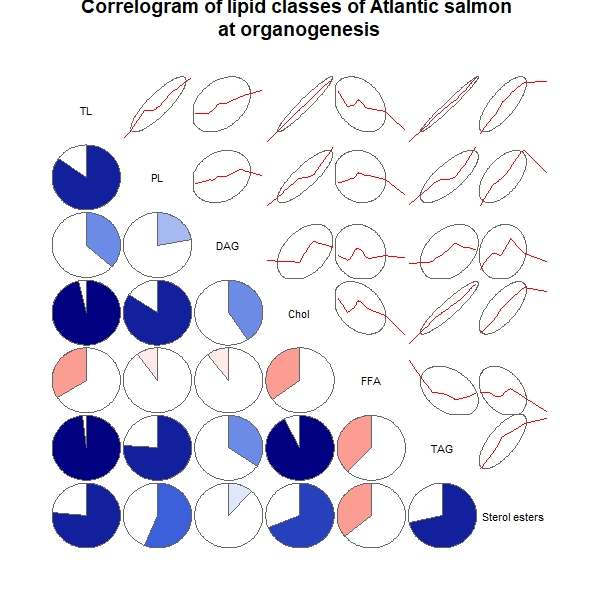 7. Correlation matrix for eye pigmentation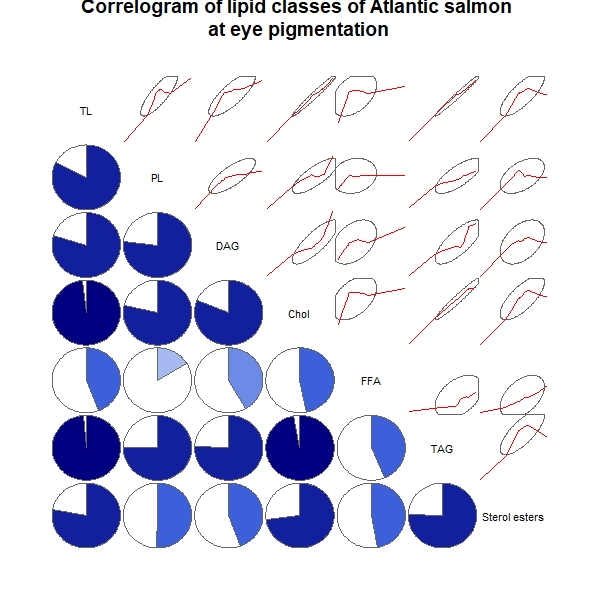 8. Correlation matrix for pre-hatching embryo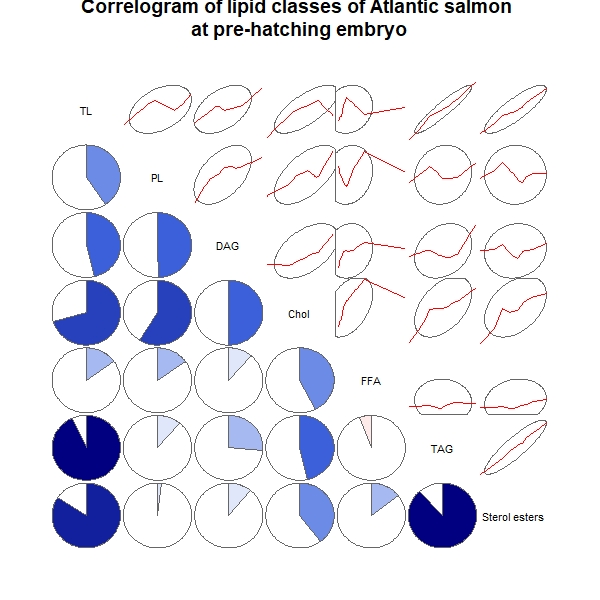 9. Correlation matrix for alevin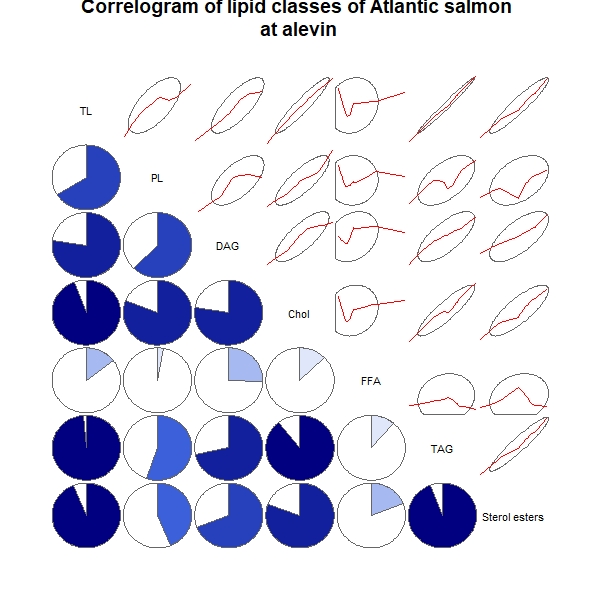 Correlation tables and correlograms for Brown trout (Salmo trutta L.):1. General correlation for all stages of development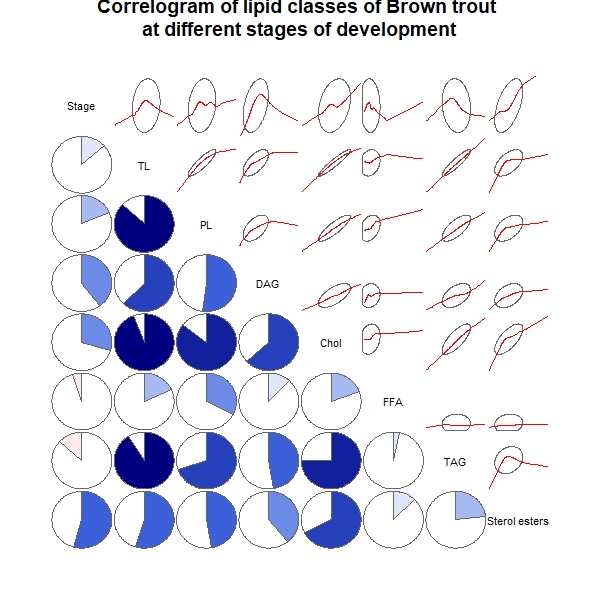 2. Correlation matrix for unfertilized eggs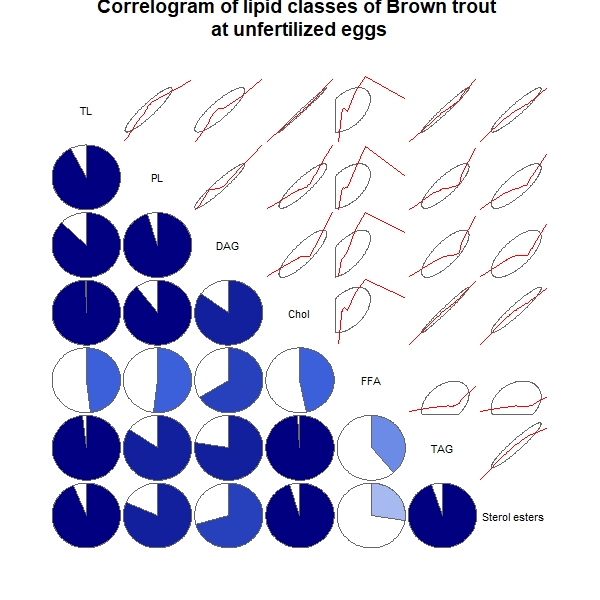 3. Correlation matrix for fertilized eggs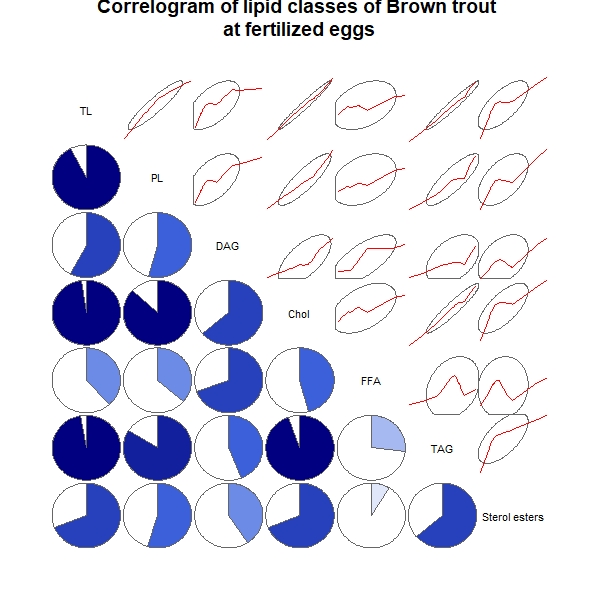 4. Correlation matrix for blastula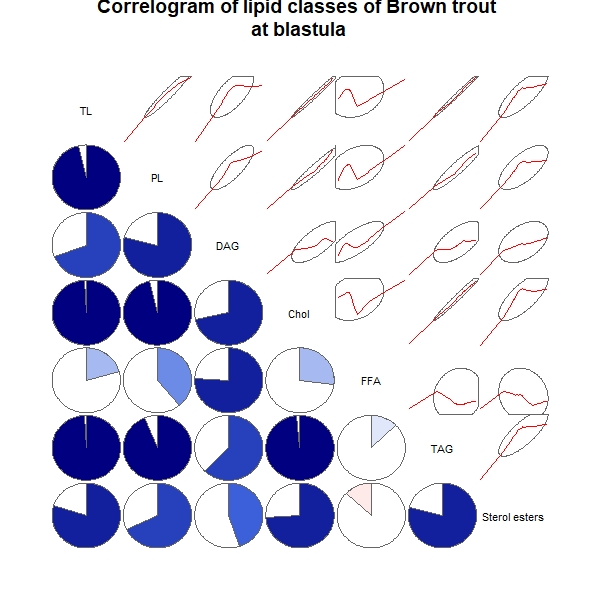 5. Correlation matrix for gastrula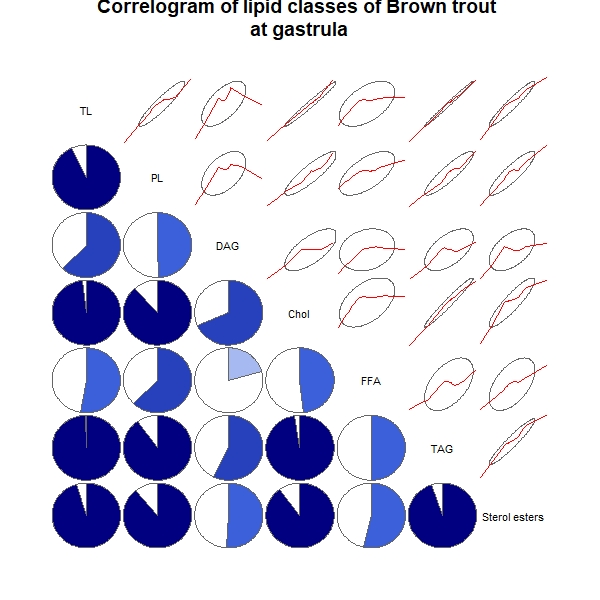 6. Correlation matrix for organogenesis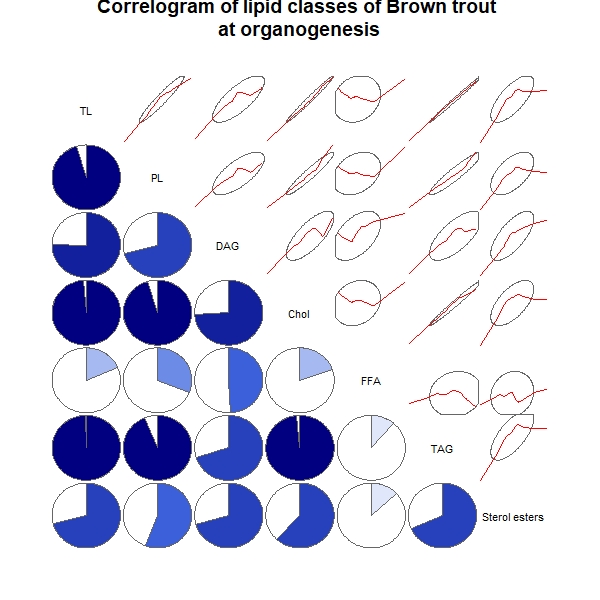 7. Correlation matrix for eye pigmentation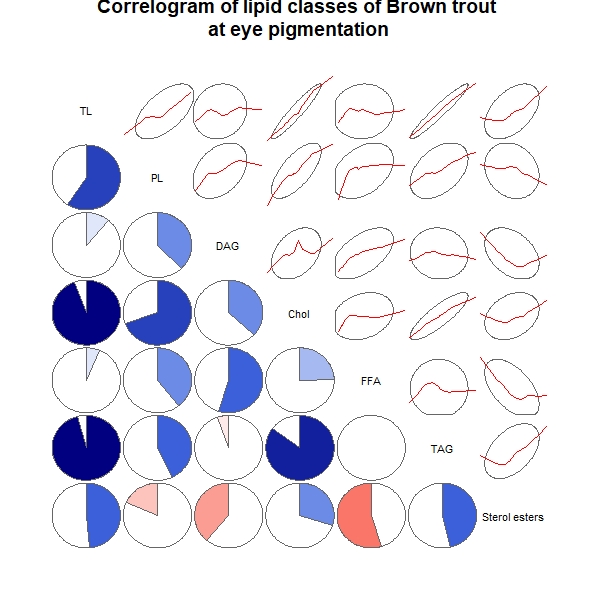 8. Correlation matrix for pre-hatching embryo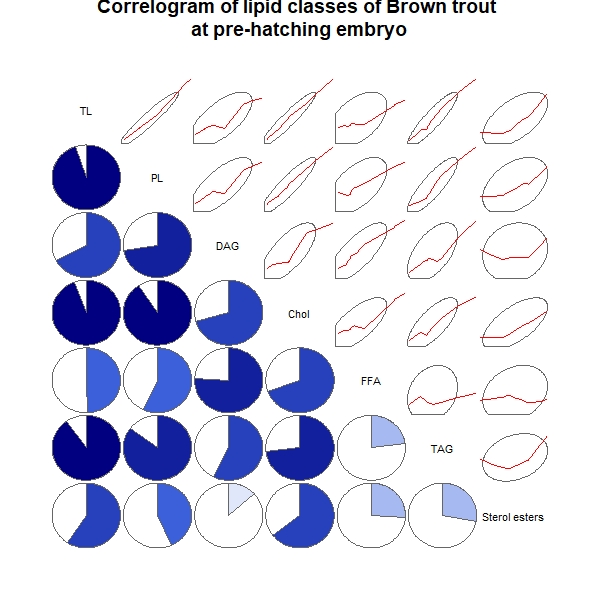 9. Correlation matrix for alevin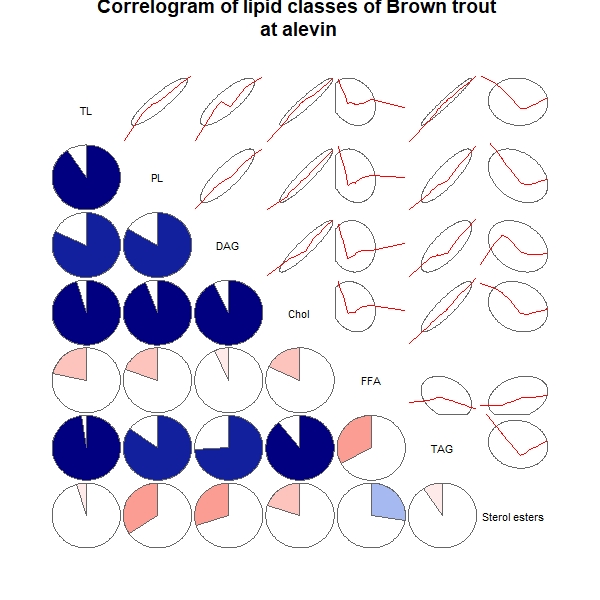 Supplementary materials 2–––––––––––––––––––––––––––––––––––––––––––––––––––––––––––––––––––––––––––––Correlation tables and correlograms of phospholipid classes for Atlantic salmon (Salmo salar L.) and Brown trout (Salmo trutta L.) at different stages of embryonic and early postembryonic developmentGraph Explanations: PI – phosphotidylinositol, PS – phosphatidylserine, PE – phosphatidylethanolamine, PC – phosphatidylcholine, LPC – lysophosphatidylcholine, SM – sphingomyelin.  The lower left corner of the graph describes the correlations between the lipid components - the fill color (blue and red) and the direction of filling the “circle” (clockwise and counterclockwise) determine the direction of correlation (positive correlation and negative correlation, respectively). Color saturation indicates the degree of correlation (according to Pearson).The upper right corner describes the distribution of lipid components (red line) and their confidence interval (ellipse).Below the graph is a table of the correlation matrix with numerical values.Correlation tables and correlograms for Atlantic salmon (Salmo salar L.):1. General correlation for all stages of development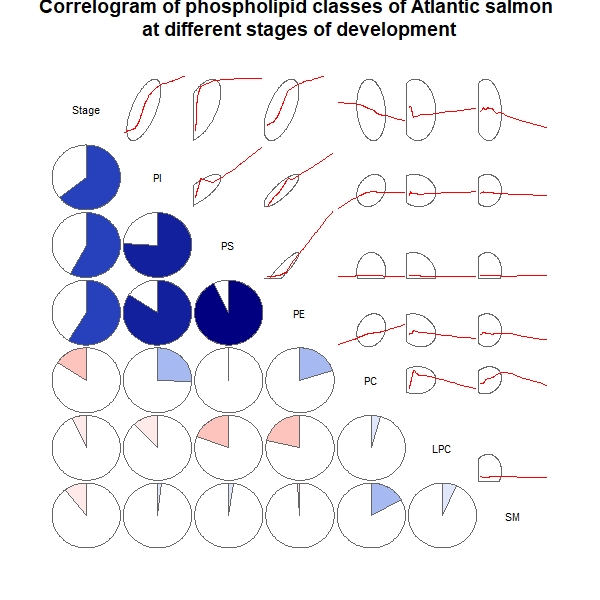 2. Correlation matrix for unfertilized eggs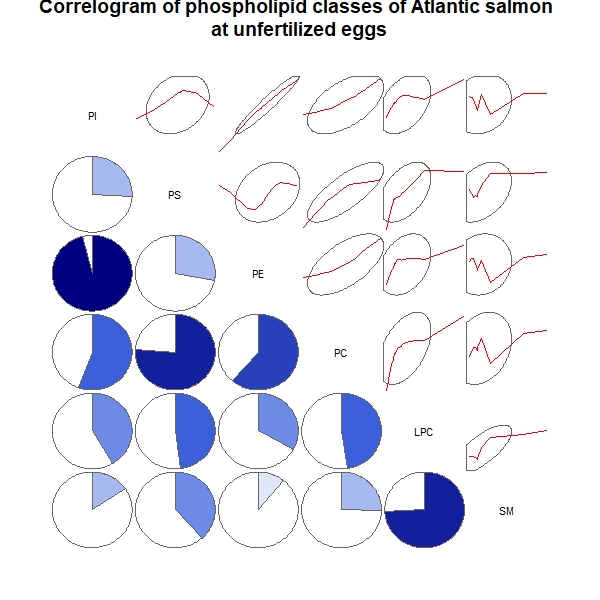 3. Correlation matrix for fertilized eggs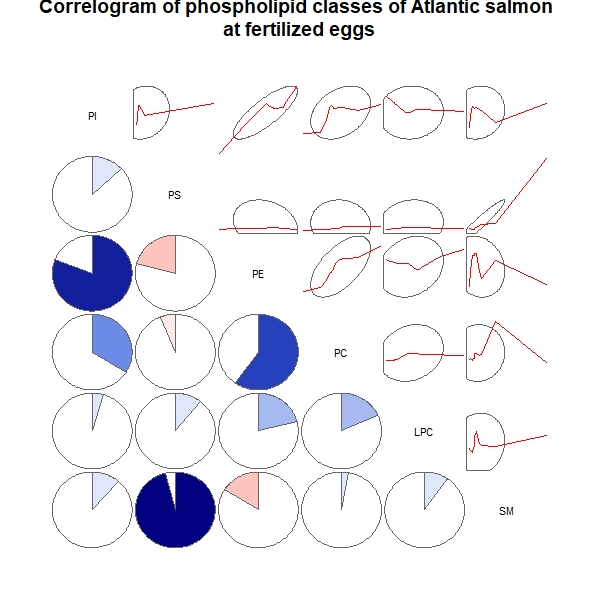 4. Correlation matrix for blastula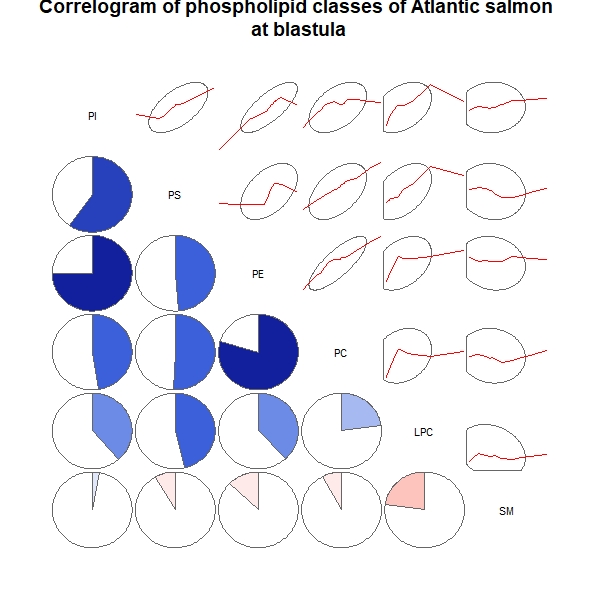 5. Correlation matrix for gastrula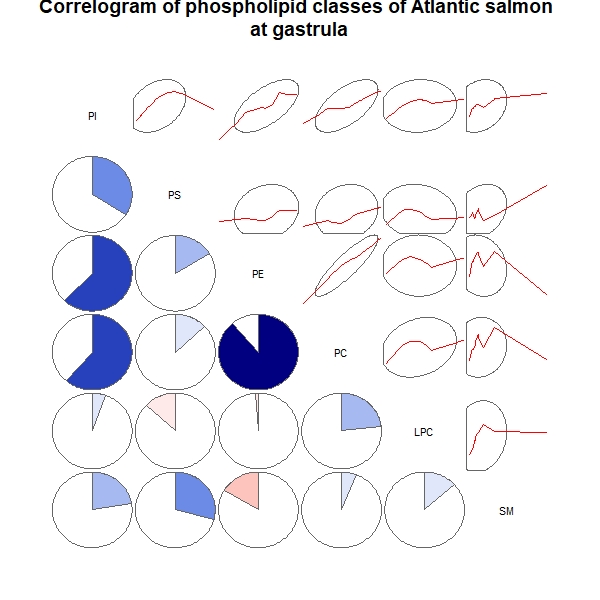 6. Correlation matrix for organogenesis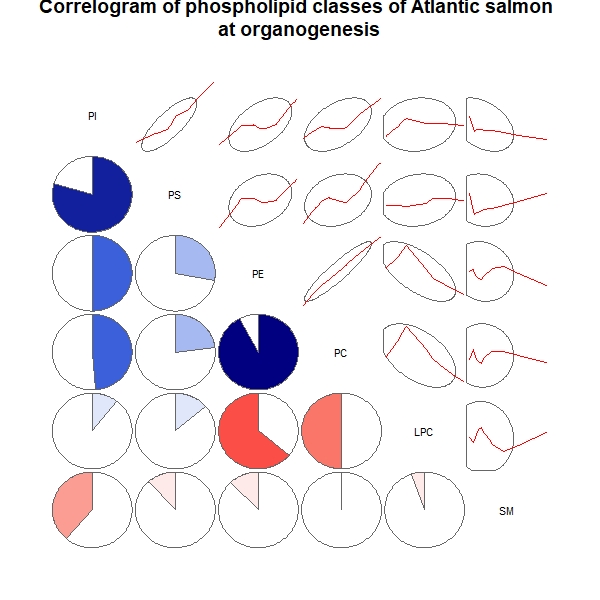 7. Correlation matrix for eye pigmentation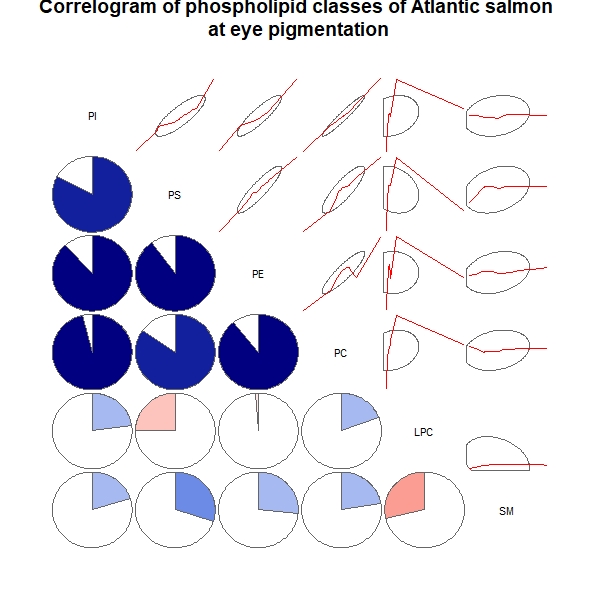 8. Correlation matrix for pre-hatching embryo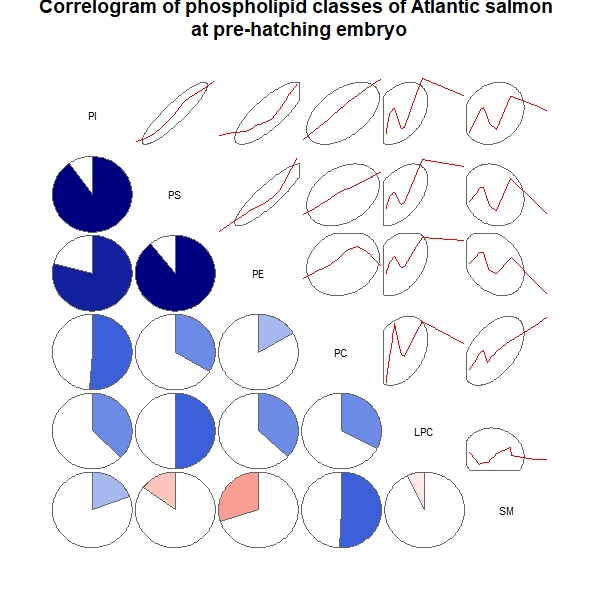 9. Correlation matrix for alevin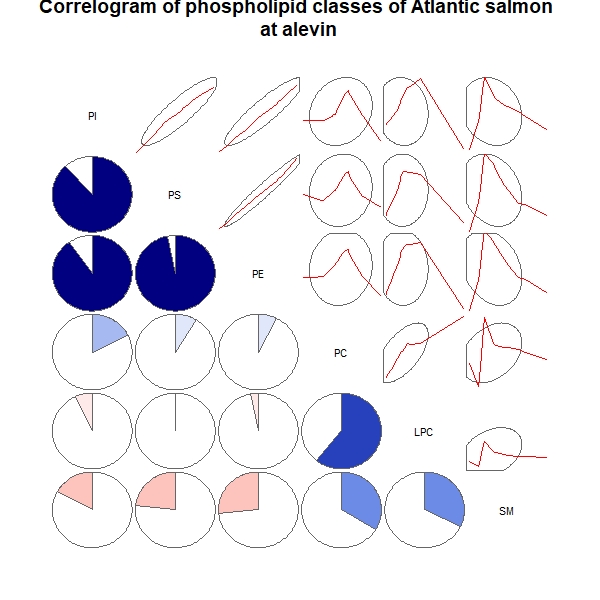 Correlation tables and correlograms for Brown trout (Salmo trutta L.):1. General correlation for all stages of development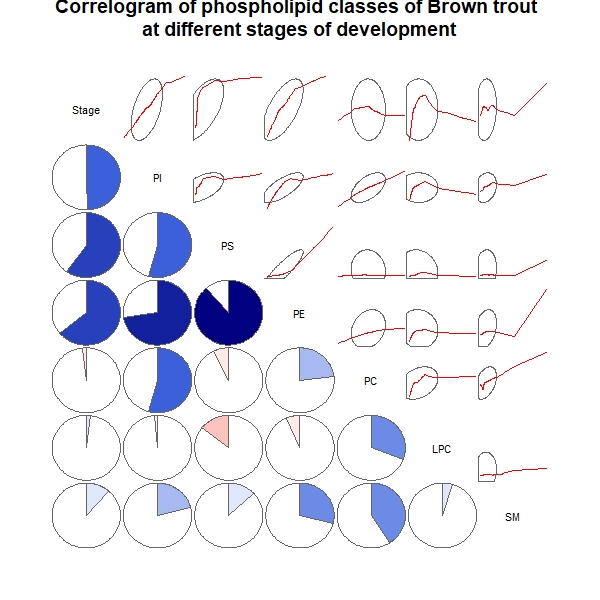 2. Correlation matrix for unfertilized eggs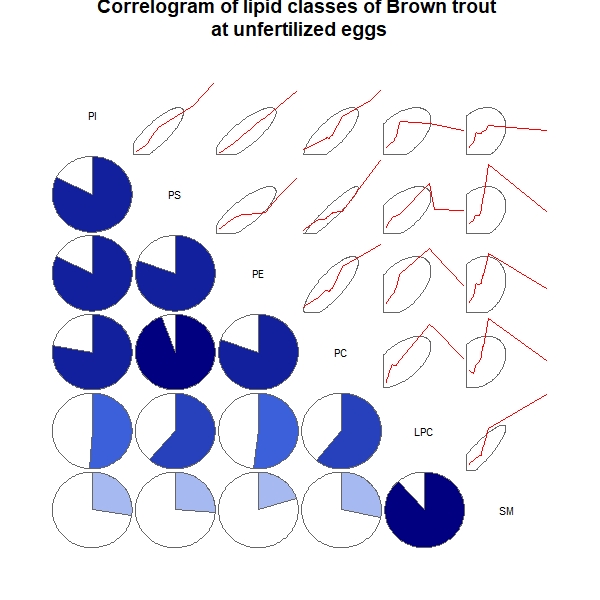 3. Correlation matrix for fertilized eggs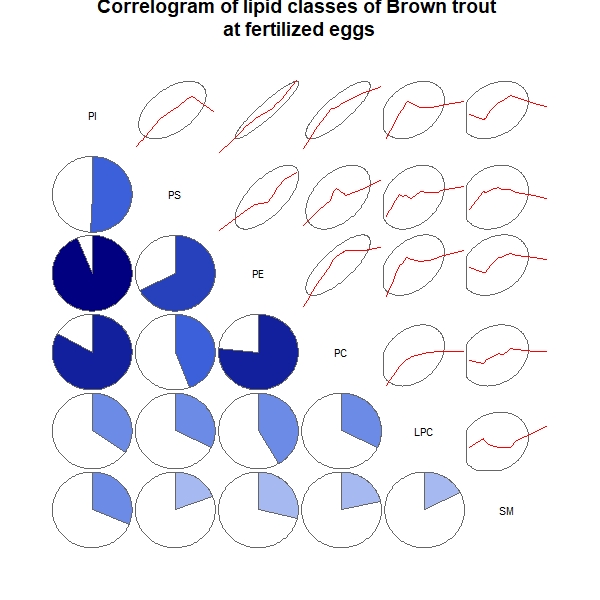 4. Correlation matrix for blastula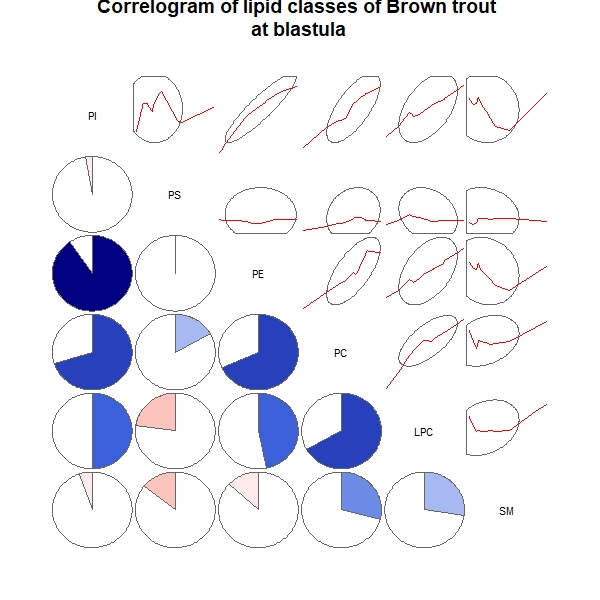 5. Correlation matrix for gastrula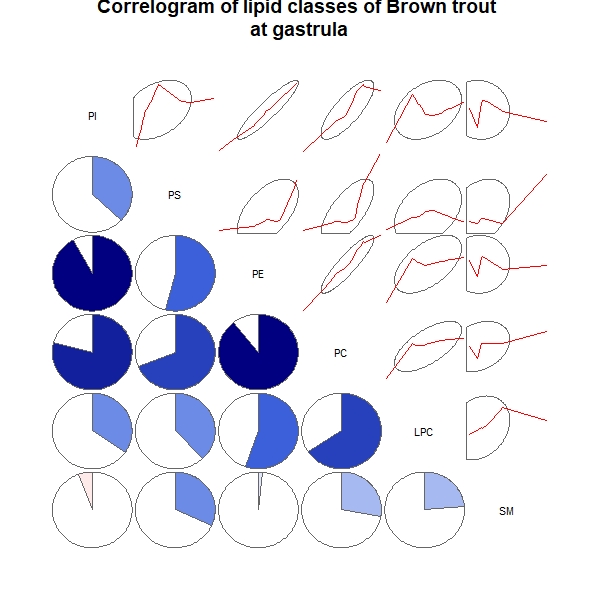 6. Correlation matrix for organogenesis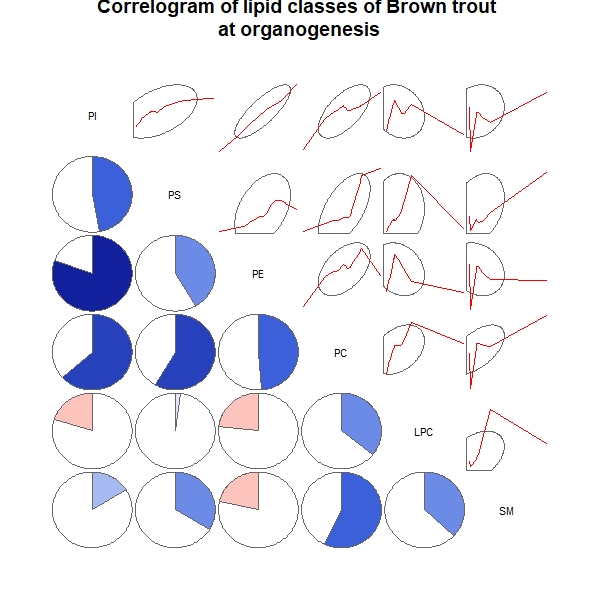 7. Correlation matrix for eye pigmentation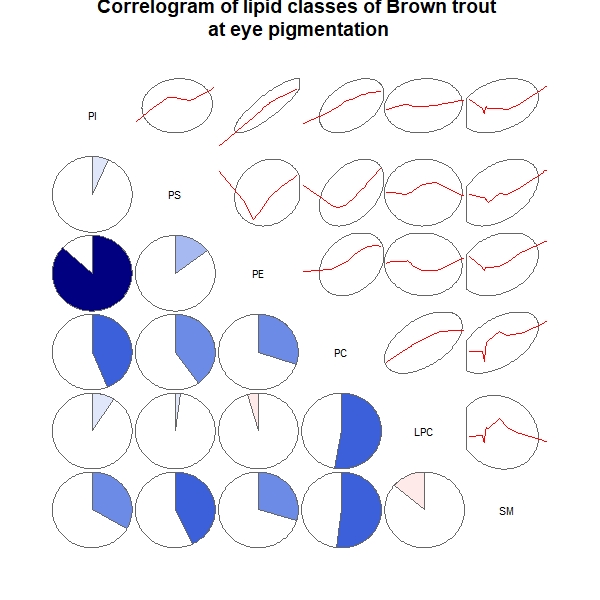 8. Correlation matrix for pre-hatching embryo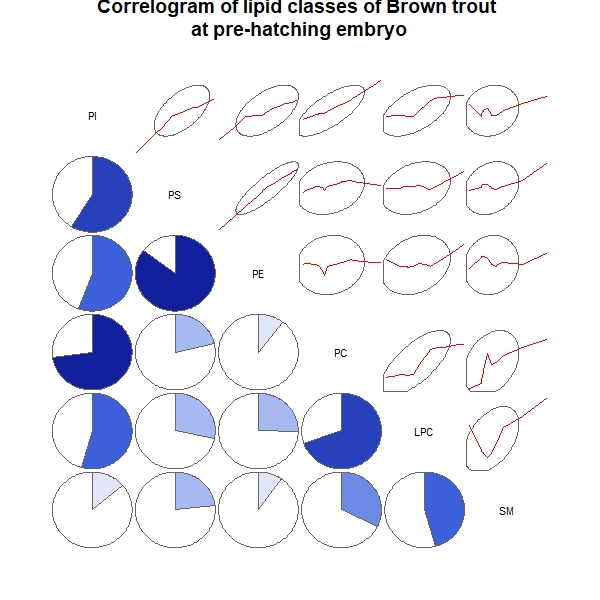 9. Correlation matrix for alevin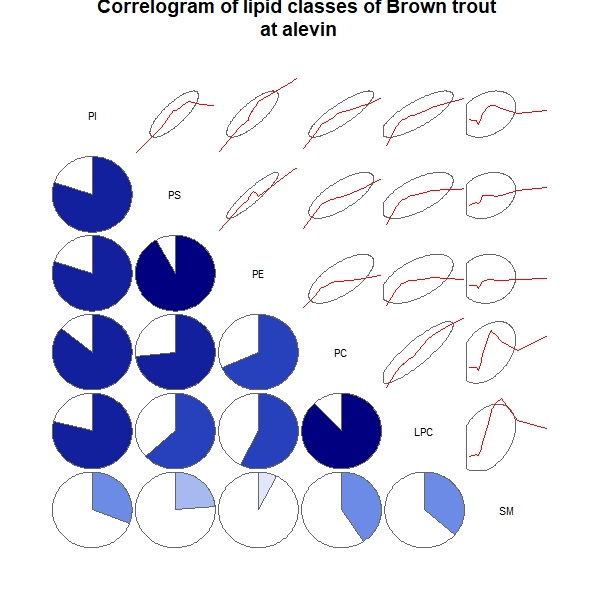 StageTLPLDAGCholFFATAGSterol estersStage10.16960.1070.35910.4611-0.0009626-0.048090.5456TL0.169610.830.66420.84180.077910.92320.7116PL0.1070.8310.55960.79430.270.64530.5886DAG0.35910.66420.559610.60270.11330.54020.5024Chol0.46110.84180.79430.602710.28460.59560.8531FFA-0.00096260.077910.270.11330.28461-0.12860.2161TAG-0.048090.92320.64530.54020.5956-0.128610.4553Sterol esters0.54560.71160.58860.50240.85310.21610.45531TLPLDAGCholFFATAGSterol estersTL10.94950.62110.96360.42350.9810.9228PL0.949510.67570.91180.5110.88310.8951DAG0.62110.675710.63850.79770.50570.6226Chol0.96360.91180.638510.36880.93570.8539FFA0.42350.5110.79770.368810.29990.5059TAG0.9810.88310.50570.93570.299910.8695Sterol esters0.92280.89510.62260.85390.50590.86951TLPLDAGCholFFATAGSterol estersTL10.88680.30920.9589-0.064410.97980.6491PL0.886810.34680.8086-0.019780.81570.4928DAG0.30920.346810.24630.13520.22380.2681Chol0.95890.80860.246310.097420.94220.5628FFA-0.06441-0.019780.13520.097421-0.1346-0.1822TAG0.97980.81570.22380.9422-0.134610.5632Sterol esters0.64910.49280.26810.5628-0.18220.56321TLPLDAGCholFFATAGSterol estersTL10.89840.69630.97180.047850.98280.7955PL0.898410.60460.8110.10080.83990.6601DAG0.69630.604610.78930.21380.61550.5749Chol0.97180.8110.789310.082780.95050.7908FFA0.047850.10080.21380.082781-0.03830.05411TAG0.98280.83990.61550.9505-0.038310.7283Sterol esters0.79550.66010.57490.79080.054110.72831TLPLDAGCholFFATAGSterol estersTL10.86720.5040.9494-0.05310.98340.7076PL0.867210.34520.88090.043150.81090.3833DAG0.5040.345210.58930.14410.40730.5524Chol0.94940.88090.589310.07960.89970.598FFA-0.05310.043150.14410.07961-0.126-0.1145TAG0.98340.81090.40730.8997-0.12610.6735Sterol esters0.70760.38330.55240.598-0.11450.67351TLPLDAGCholFFATAGSterol estersTL10.85070.36570.962-0.33670.98160.7643PL0.850710.22420.8425-0.10140.76270.5645DAG0.36570.224210.4087-0.1060.34440.1151Chol0.9620.84250.40871-0.35170.92450.6916FFA-0.3367-0.1014-0.106-0.35171-0.3763-0.3603TAG0.98160.76270.34440.9245-0.376310.7156Sterol esters0.76430.56450.11510.6916-0.36030.71561TLPLDAGCholFFATAGSterol estersTL10.82690.79770.9810.44110.98710.7819PL0.826910.76740.78410.16130.75180.5043DAG0.79770.767410.81250.41970.75610.4458Chol0.9810.78410.812510.46840.97130.7281FFA0.44110.16130.41970.468410.43830.4686TAG0.98710.75180.75610.97130.438310.7539Sterol esters0.78190.50430.44580.72810.46860.75391TLPLDAGCholFFATAGSterol estersTL10.40380.46330.70790.14880.93230.8428PL0.403810.49690.59020.15340.11370.01861DAG0.46330.496910.50040.11420.26360.1092Chol0.70790.59020.500410.42520.4630.3991FFA0.14880.15340.11420.42521-0.05710.1451TAG0.93230.11370.26360.463-0.057110.8838Sterol esters0.84280.018610.10920.39910.14510.88381TLPLDAGCholFFATAGSterol estersTL10.6610.77130.94180.14340.98780.9367PL0.66110.62370.8090.030050.55470.4371DAG0.77130.623710.7760.25740.71640.6905Chol0.94180.8090.77610.12810.88970.8075FFA0.14340.030050.25740.128110.11490.1915TAG0.98780.55470.71640.88970.114910.9431Sterol esters0.93670.43710.69050.80750.19150.94311StageTLPLDAGCholFFATAGSterol estersStage10.13280.18250.39840.2961-0.05326-0.13080.5435TL0.132810.87150.62090.94170.1840.91160.5479PL0.18250.871510.52320.8560.32560.69720.4733DAG0.39840.62090.523210.63430.11890.47330.3932Chol0.29610.94170.8560.634310.19330.75310.6758FFA-0.053260.1840.32560.11890.193310.033610.1215TAG-0.13080.91160.69720.47330.75310.0336110.2315Sterol esters0.54350.54790.47330.39320.67580.12150.23151TLPLDAGCholFFATAGSterol estersTL10.92460.86980.99550.48150.98210.9414PL0.924610.95150.89530.52050.84330.8132DAG0.86980.951510.84780.66190.77430.7072Chol0.99550.89530.847810.4690.98650.9485FFA0.48150.52050.66190.46910.38530.2753TAG0.98210.84330.77430.98650.385310.9504Sterol esters0.94140.81320.70720.94850.27530.95041TLPLDAGCholFFATAGSterol estersTL10.92280.57890.97990.38330.97090.6911PL0.922810.54380.8670.36310.83870.5461DAG0.57890.543810.64040.69490.44070.4084Chol0.97990.8670.640410.46230.94440.6923FFA0.38330.36310.69490.462310.26690.08743TAG0.97090.83870.44070.94440.266910.6405Sterol esters0.69110.54610.40840.69230.087430.64051TLPLDAGCholFFATAGSterol estersTL10.96290.69130.99150.2050.99380.8025PL0.962910.78690.96390.38790.93820.6797DAG0.69130.786910.71620.75780.62290.4473Chol0.99150.96390.716210.27290.98510.7393FFA0.2050.38790.75780.272910.1285-0.1302TAG0.99380.93820.62290.98510.128510.7887Sterol esters0.80250.67970.44730.7393-0.13020.78871TLPLDAGCholFFATAGSterol estersTL10.92850.62370.98340.52770.9940.953PL0.928510.49330.88080.62120.90060.8864DAG0.62370.493310.68650.20850.57150.5107Chol0.98340.88080.686510.48380.97620.9004FFA0.52770.62120.20850.483810.49690.5382TAG0.9940.90060.57150.97620.496910.9497Sterol esters0.9530.88640.51070.90040.53820.94971TLPLDAGCholFFATAGSterol estersTL10.95510.7540.98740.18740.99480.7125PL0.955110.70640.95230.31070.93850.5588DAG0.7540.706410.74110.49290.70110.7041Chol0.98740.95230.741110.19370.98590.6186FFA0.18740.31070.49290.193710.11090.1294TAG0.99480.93850.70110.98590.110910.6833Sterol esters0.71250.55880.70410.61860.12940.68331TLPLDAGCholFFATAGSterol estersTL10.59030.11130.94530.063240.9580.4843PL0.590310.37850.69680.39210.4296-0.1831DAG0.11130.378510.36980.5493-0.05375-0.3865Chol0.94530.69680.369810.24720.8490.2974FFA0.063240.39210.54930.24721-0.0004518-0.5507TAG0.9580.4296-0.053750.849-0.000451810.4637Sterol esters0.4843-0.1831-0.38650.2974-0.55070.46371TLPLDAGCholFFATAGSterol estersTL10.95050.67250.94220.49560.9020.5905PL0.950510.72220.90490.56730.85130.4345DAG0.67250.722210.70510.75780.57410.1331Chol0.94220.90490.705110.69530.73420.6465FFA0.49560.56730.75780.695310.22950.2587TAG0.9020.85130.57410.73420.229510.2812Sterol esters0.59050.43450.13310.64650.25870.28121TLPLDAGCholFFATAGSterol estersTL10.90530.81810.9519-0.21820.9764-0.04615PL0.905310.83350.9429-0.19470.85-0.346DAG0.81810.833510.9274-0.066940.7433-0.2973Chol0.95190.94290.92741-0.18140.8905-0.1999FFA-0.2182-0.1947-0.06694-0.18141-0.33240.2744TAG0.97640.850.74330.8905-0.33241-0.09546Sterol esters-0.04615-0.346-0.2973-0.19990.2744-0.095461StagePIPSPEPCLPCSMStage10.64360.5750.5853-0.1567-0.06591-0.1061PI0.643610.75960.84180.2569-0.11960.01977PS0.5750.759610.92870.007526-0.19460.02284PE0.58530.84180.928710.2007-0.2157-0.01308PC-0.15670.25690.0075260.200710.04590.1686LPC-0.06591-0.1196-0.1946-0.21570.045910.06767SM-0.10610.019770.02284-0.013080.16860.067671PIPSPEPCLPCSMPI10.26060.96140.55650.41730.1557PS0.260610.27970.76230.47770.3835PE0.96140.279710.61350.33290.1059PC0.55650.76230.613510.47780.2524LPC0.41730.47770.33290.477810.7429SM0.15570.38350.10590.25240.74291PIPSPEPCLPCSMPI10.12860.80790.33860.045920.1143PS0.12861-0.2074-0.062580.10830.9611PE0.8079-0.207410.59840.2114-0.1608PC0.3386-0.062580.598410.18120.02832LPC0.045920.10830.21140.181210.09753SM0.11430.9611-0.16080.028320.097531PIPSPEPCLPCSMPI10.59760.74970.47380.38660.03027PS0.597610.48830.5060.4614-0.08363PE0.74970.488310.79650.3815-0.1292PC0.47380.5060.796510.2262-0.08036LPC0.38660.46140.38150.22621-0.2266SM0.03027-0.08363-0.1292-0.08036-0.22661PIPSPEPCLPCSMPI10.34110.6210.61390.054490.2247PS0.341110.16450.131-0.13060.2907PE0.6210.164510.8857-0.01277-0.1651PC0.61390.1310.885710.23120.06163LPC0.05449-0.1306-0.012770.231210.133SM0.22470.2907-0.16510.061630.1331PIPSPEPCLPCSMPI10.79560.50080.48850.1061-0.3868PS0.795610.28030.23140.1369-0.1163PE0.50080.280310.9234-0.6406-0.1218PC0.48850.23140.92341-0.4995-0.004171LPC0.10610.1369-0.6406-0.49951-0.05402SM-0.3868-0.1163-0.1218-0.004171-0.054021PIPSPEPCLPCSMPI10.82990.88350.96260.22810.2014PS0.829910.90010.8484-0.24890.3002PE0.88350.900110.8949-0.012170.2663PC0.96260.84840.894910.19160.2218LPC0.2281-0.2489-0.012170.19161-0.286SM0.20140.30020.26630.2218-0.2861PIPSPEPCLPCSMPI10.90340.79270.50990.37490.1921PS0.903410.89350.33350.4999-0.1482PE0.79270.893510.1660.37-0.299PC0.50990.33350.16610.32750.5083LPC0.37490.49990.370.32751-0.07115SM0.1921-0.1482-0.2990.5083-0.071151PIPSPEPCLPCSMPI10.88460.90210.1769-0.06853-0.1698PS0.884610.97050.088640.006305-0.2315PE0.90210.970510.07324-0.03202-0.2646PC0.17690.088640.0732410.60860.3363LPC-0.068530.006305-0.032020.608610.3216SM-0.1698-0.2315-0.26460.33630.32161StagePIPSPSPEPCLPCSMStage10.49310.49310.60040.6404-0.017530.019650.1147PI0.4931110.54070.72490.543-0.015740.2097PS0.60040.54070.540710.8874-0.07241-0.1440.1306PE0.64040.72490.72490.887410.2302-0.066930.2901PC-0.017530.5430.543-0.072410.230210.30880.4076LPC0.01965-0.01574-0.01574-0.144-0.066930.308810.04955SM0.11470.20970.20970.13060.29010.40760.049551PIPSPEPCLPCSMPI10.82370.82190.77660.51240.274PS0.823710.80550.9440.61140.2599PE0.82190.805510.80250.51830.2024PC0.77660.9440.802510.60590.283LPC0.51240.61140.51830.605910.8863SM0.2740.25990.20240.2830.88631PIPSPEPCLPCSMPI10.5050.93920.83370.34530.3116PS0.50510.6760.44370.31970.1928PE0.93920.67610.76580.4140.2847PC0.83370.44370.765810.32070.2132LPC0.34530.31970.4140.320710.175SM0.31160.19280.28470.21320.1751PIPSPEPCLPCSMPI1-0.025150.90520.70280.4994-0.05384PS-0.025151-0.0069640.1701-0.2274-0.1436PE0.9052-0.00696410.68190.4696-0.1321PC0.70280.17010.681910.6710.2897LPC0.4994-0.22740.46960.67110.2749SM-0.05384-0.1436-0.13210.28970.27491PIPSPEPCLPCSMPI10.36850.92040.7890.3439-0.05796PS0.368510.540.68790.37990.3188PE0.92040.5410.89280.5540.01541PC0.7890.68790.892810.65810.28LPC0.34390.37990.5540.658110.2363SM-0.057960.31880.015410.280.23631PIPSPEPCLPCSMPI10.47240.80510.6341-0.20030.1609PS0.472410.41470.58510.021930.3359PE0.80510.414710.4877-0.2321-0.2134PC0.63410.58510.487710.35680.5706LPC-0.20030.02193-0.23210.356810.3702SM0.16090.3359-0.21340.57060.37021PIPSPEPCLPCSMPI10.065240.86860.4380.090390.3339PS0.0652410.14910.40260.021570.4288PE0.86860.149110.3022-0.042820.2974PC0.4380.40260.302210.52720.5202LPC0.090390.02157-0.042820.52721-0.1365SM0.33390.42880.29740.5202-0.13651PIPSPEPCLPCSMPI10.58580.55530.72750.54160.1368PS0.585810.8540.21440.28390.2337PE0.55530.85410.10370.25090.09647PC0.72750.21440.103710.69780.322LPC0.54160.28390.25090.697810.456SM0.13680.23370.096470.3220.4561PIPSPEPCLPCSMPI10.80020.7980.85710.78840.3093PS0.800210.91960.73250.63450.2375PE0.7980.919610.6820.57270.07399PC0.85710.73250.68210.87870.4066LPC0.78840.63450.57270.878710.3637SM0.30930.23750.073990.40660.36371